Anexo 9.7.	Formato de registro de números de control.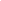 DEL INSTITUTO TECNOLÓGICO DE TLAJOMULCO___________________________________FIRMA DEL JEFE(A) DE SERV. ESCOLARESINSTRUCTIVO DE LLENADO.Nota: El registro de los números de control, no deberá contener tachones ni enmendaduras. Ejemplo:REGISTRO DE NÚMEROS DE CONTROL DEL INSTITUTO TECNOLÓGICO DE TLAJOMULCO________________________________FIRMA DEL JEFE(A) DE SERV. ESCOLARESNO. CONTROL ASIGNADOSNOMBRE DEL ALUMNOCARRERAMODALIDADMIXTO O ESCOLARIZADOCICLO ESCOLARTOTALNÚMERODESCRIPCIÓN1Anotará el primer número de control asignado a los estudiantes inscritos.2Anotará el nombre y apellidos del estudiante inscrito.3Anotará el nombre de la carrera a la que se inscribió. 4Anotará la modalidad mixto o escolarizado dependiendo la carrera.5Anotará el ciclo escolar del año calendario.6Anotará el total de números de control asignados en el año. Este número deberá coincidir con las cuatro últimas cifras del número de control asignado al final del año calendario.7Firma del Jefe(a) de Servicios Escolares al finalizar la asignación de números de control en el año.NO. CONTROL ASIGNADOSNOMBRE DEL ALUMNOCARRERAMODALIDAD MIXTO O ESCOLARIZADOCICLO ESCOLAR21940001ROSALES ENCARNACION J. GUADALUPEAGRONOMIAMIXTOFEB-JUL/202121940002ZERON MONDRAGON STEPHANIAAGRONOMIAMIXTOFEB-JUL/202121940003CHINA RAVELERO ALFONSOAGRONOMIAESCFEB-JUL/202121940004BERNABE CASTILLO OLGAAGRONOMIAMIXTOFEB-JUL/202121940005ALVAREZ LOPEZ MARIO ALBERTOAGRONOMIAMIXTOFEB-JUL/202121940006GARCIA RAMIREZ JOSE DANIELAGRONOMIAMIXTOFEB-JUL/202121940007DIAZ PILA JESUS DAVIDAGRONOMIAMIXTOAGO-DIC/202121940008GONZALEZ VENTURA DANIELAGRONOMIAESCAGO-DIC/202121940009PEREZ REYNAGA DAMITZA DAYANARAINNOVACIONMIXTOAGO-DIC/202121940010MATIAS REYES MARIA FERNANDASISTEMASESCAGO-DIC/202121940011AGUILAR ECHEVERRIA MAIRA SARAIMAESTRIAESCAGO-DIC202121940012ESQUIVEL GONZALEZ ERIK ALBERTODOCTORADOESCAGO-DIC/202121940013CABALLERO HUERTA ULISES ALEJANDROAGRONOMIAESCAGO-DIC/202113TOTAL 